          Рабочая группа московских региональных землячеств                 по обучению и внедрению традиций сохранения                  поколенной памяти семей при ГБУ г Москвы                        «Московский  дом  национальностей»                   Поздравляет Вас и ваших сородичей                         с Днём Защитника Отечества!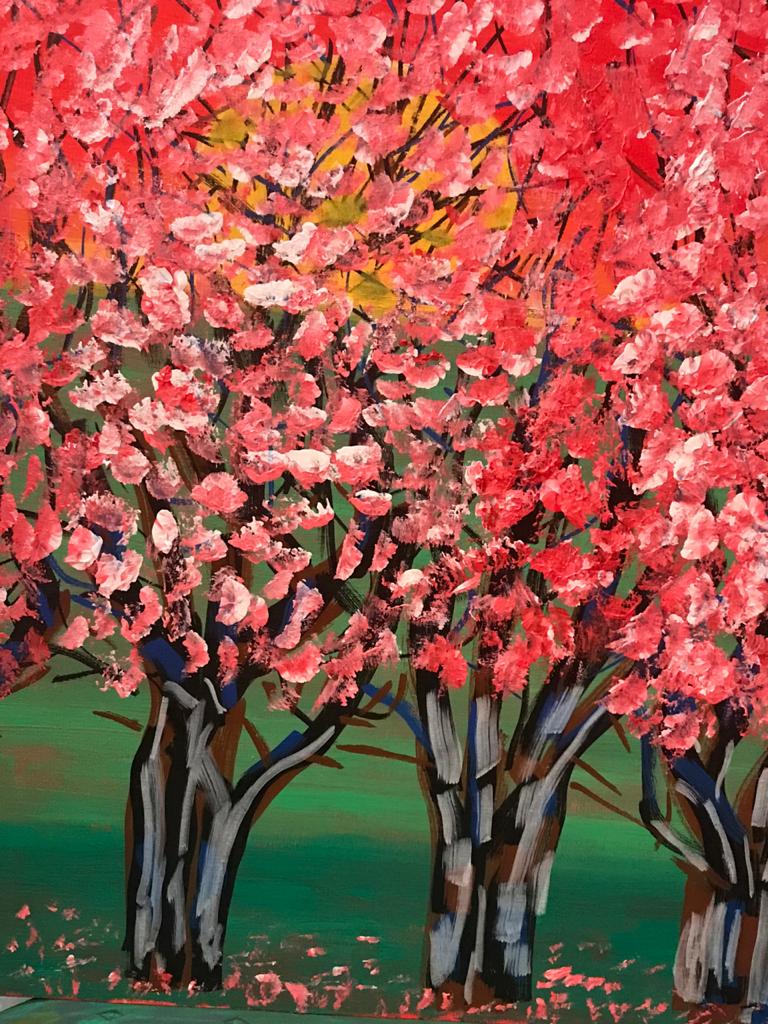                         НАШИ КОРНИ УХОДЯТ В НАРОД                         Составляем свои родословные